PROJETO DE DECRETO-LEGISLATIVO Nº 12/2020Dispõe sobre a concessão do Título Honorífico de “Cidadão Barbarense” ao Sr. José Roberto Salvador, dando outras providências. Autoria: Vereadora Germina Dottori.FELIPE SANCHES, Presidente da Câmara Municipal de Santa Bárbara d’Oeste, no uso das atribuições que lhe são conferidas pelo Art. 26, IV, da Lei Orgânica do município de Santa Bárbara d’Oeste e pelo Art. 12, I, “e”, do Regimento Interno desta Casa de Leis, faz saber que a Câmara Municipal aprovou e ele promulga o seguinte Projeto de Decreto-Legislativo:Art. 1º  Fica concedido o Título Honorífico de “Cidadão Barbarense” ao “Sr. José Roberto Salvador”.§ 1º  A biografia do homenageado faz parte integrante deste Decreto-Legislativo. § 2º  Esta homenagem é de iniciativa da Vereadora Germina Dottori.Art. 2º  A Presidência da Câmara Municipal manterá contato com o agraciado para a entrega do Diploma.Art. 3º  As despesas decorrentes da execução do presente Decreto-Legislativo correrão por conta de verba própria consignada no orçamento vigente.Art. 4º - Este Decreto-Legislativo entrará em vigor na data de sua publicação, revogadas as disposições em contrário.Plenário “Dr. Tancredo Neves”, em 30 de junho de 2.020.Germina Dottori-vereadora-BIBLIOGRAFIAJosé Roberto Salvador, natural de Dracena SP, nascido em 01/07/1956.Filho primogênito de uma família de imigrante, que de Dracena em 02/01/1970 se erradicou na vizinha cidade de Americana, no bairro Jardim Ipiranga.Atuou em diversas atividades profissionais tais como: Mecânica automotiva, concerto de sapatos, feira livre, limpeza e capinação de quintais, indústria metalúrgica e farmácia.Na atividade farmacêutica iniciou com 10 anos de idade, e depois dos 15 aos 19 anos.Ingressou no curso de Farmácia e Bioquímica em 1977, na Faculdade de Ciências Farmacêuticas da UNESP de Araraquara.Durante o curso de Farmácia conheceu a sua então namorada e hoje esposa, Maria Ester Mendonça, da mesma turma de faculdade.Ester é natural de Franca SP e residia em Rifaina, na zona rural quando ingressou na faculdade.José Roberto e Ester se formaram em dezembro de 1980.Em setembro de 1981 se casaram na cidade de Franca SP.José Roberto e Ester tem dois filhos, Mirian Mendonça Salvador, Danilo Mendonça Salvador e uma netinha, a Maya Salvador Assunção de 1 aninho.Depois de formado, José Roberto trabalhou no laboratório da Santa Casa de Misericórdia de Santa Bárbara do Oeste, e poucos meses depois foi convidado para trabalhar no laboratório do Hospital dos Fornecedores de Cana de Piracicaba.Como o projeto de José Roberto e Ester desde a faculdade era montar o próprio laboratório, surgiu a oportunidade de montá-lo em Santa Bárbara, pois na época a cidade não tinha laboratório.Em maio de 1982, finalmente o Laboratório Pasteur foi inaugurado, na Rua Dona Margarida, 802, próximo ao correio e museu da imigração.Em 1992 foi construído o prédio próprio na Rua General Câmara, 1000, onde permanece até hoje.Hoje o Laboratório Pasteur atua em 7 cidades contando com 11 unidades gerando emprego e renda para 114 famílias.Os filhos Mirian e Danilo também são farmacêuticos, cursaram a Faculdade de Ciências Farmacêuticas da USP de Ribeirão Preto, e integram o quadro de profissionais do Laboratório Pasteur.José Roberto e Ester residem em Santa Bárbara desde 1983, a filha Mirian, o esposo Guilherme e a netinha Maya já residem aqui, e o filho Danilo também residirá em breve em Santa Bárbara.Nossa família tem uma enorme gratidão por termos iniciado nossa vida profissional nesta terra que sempre nos acolheu de forma carinhosa e hospitaleira, onde verdadeiramente fincamos nossas raízes e estamos construindo nossa história.Plenário “Dr. Tancredo Neves”, em 30 de junho de 2.020.Germina Dottori-vereadora-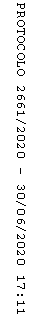 